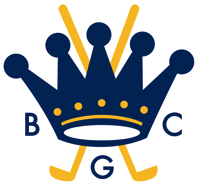 BOWRAL GOLF CLUBKANGALOON ROAD  BOWRAL  NSW  2576ESTABLISHED 1901JUBILEE FOURSOMESTERMS OF COMPETITION Qualifying Round – 16th March 2021 (Best 8 to match play)EVENT: Foursomes (Stroke) over 18 holesELIGIBILITY: This event is open to all players with a GA Handicap.Country members are not eligible to win the trophy, and are not eligible to play in the subsequent match-play rounds.  QUALIFYING ROUND:All participants play a qualifying round on a scheduled date - this is stroke play, using half the combined handicaps of the two players. Following the qualifying round, eight eligible pairs with the best nett scores will qualify for match play (Knockout). Players must indicate their availability for ALL subsequent rounds as per the Knockout schedule below and on the Noticeboard, to be eligible.MATCH PLAY:All matches will be played off the RED Plates.  No matches are to be played on a Thursday.Full handicap difference will apply.  The handicap used will be half the combined playing handicaps of the two players.  If the difference shows a half point, the difference is rounded up - i.e. 21½ strokes is rounded up to 22.Holes to be given are as per the Women’s Match Index on the back of the score card (If match proceeds past 18th Hole, match index recommences).Matches must be played by the following dates: No extensions will be granted, and FORFEITS will apply.Round 1 - by Sunday 18th April 2021Round 2 - by Sunday 30th May 2021FINAL - by Sunday 27th June 2021A representative of the Match Committee will be provided as referee for the final match.Carts are allowed.   Caddies not permittedDISPUTES:Any match disputes should be referred to the Captain or Match Committee on the day of the Match. Any other disputes should be referred to the Captain/Match Committee as they occur. The decision of the Match Committee will be final. Women’s Match Committee 2021